2017 Performance Improvement Report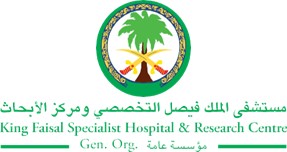 STRATEGIC PRIORITY Project NameProject NameProject NameProject NameSiteSiteDepartmentDepartmentProject StatusProject Start DateProject Start DateProject End Date Problem: Why the project was needed?Aims: What will the project achieve?Increase the completion of successful patient handoffs between RTs before the end of shift and patient transfers from 83% to 100% By November 2017Benefits/Impact: What is the improvement outcome?(check all that apply)  Contained or reduced costs  Improved productivity  Improved work process  Improved cycle time  Increased customer satisfaction  Other (please explain)Quality Domain: Which of the domains of healthcare quality does this project support?(Select only one)Interventions: Overview of key steps/work completed Patient endorsement documentation is updated to include all the important patient health status information.Complete patient handoff compliance is enforced through continues staff meetings, senior staff follow up and monitoring the handoff documentation and shift endorsement. Transport sheet is developed and enforcedProgress is monitored MonthlyResults: Insert relevant graphs and charts to illustrate improvement pre and post project(insert relevant graphs, data, charts, etc.) Project LeadTeam MembersName (person accountable for project)Names(persons involved in project)